NePSi 23 Fellowship Application form (Ph.D.)First Name:Surname:Gender (for shared hotel room):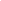 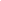 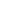 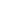 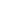 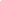 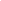 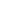 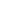 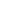 These personal data will be processed only for terms of registration to the workshop and for managing your participation, contribution and accommodation, and won't be retained after the end of the workshop.Country of Citizenship:Year/Month you entered the graduate school:Year/Month of your Ph.D. degree:Email:Institution:Postal Address:Education:Name of Ph.D supervisor:Title of Ph.D thesisAny other things that you want to mention:Summary of Ph.D. thesisPlease summarize your Ph.D thesis concisely in a half page below. Please don’t use a font smaller than 10.5 point. You can include figure(s) if needed.Current research workPlease summarize your current concisely in a half page below. Please don’t use a font smaller than 10.5 point. You can include figure(s) if needed.